ИЗВЕЩЕНИЕо проведении открытого запроса котировок в электронной форме
от 09.11.2023 г. № ЗКЭФ-УЗИО-827Директор Управления
закупочной деятельности			  _______________ /Токарев Игорь Александрович/Приложение № 1 к извещению о проведении открытого
запроса котировок в электронной форме от 09.11.2023 г. № ЗКЭФ-УЗИО-827ФОРМА(на фирменном бланке участника закупки (при наличии))В Единую комиссию АО «КАВКАЗ.РФ».Полное наименование участника закупки ____________________Фактический адрес, телефон участника закупки ________________Исх. №_______ от «__» ___________2023 г.ЗАЯВКА НА УЧАСТИЕ В ОТКРЫТОМ ЗАПРОСЕ КОТИРОВОК В ЭЛЕКТРОННОЙ ФОРМЕИзучив извещение о проведении открытого запроса котировок в электронной форме от 09.11.2023 г. № ЗКЭФ-УЗИО-827 (далее – извещение), а также применимые к данному запросу котировок законодательство и нормативно-правовые акты _________________________________________________________________________________, (указывается наименование участника закупки)именуемое(-ый, -ая) в дальнейшем «Участник закупки», в лице, _________________________________________________________________________________(указывается наименование должности уполномоченного лица и его Ф.И.О.)сообщает о согласии участвовать в запросе котировок в электронной форме на право заключения договора __________________________ на условиях, установленных в извещении.                           (указывается предмет договора) Участник закупки согласен поставить товар/выполнить работы/оказать услуги в соответствии с требованиями извещения и на условиях, которые представлены в настоящей заявке на участие в открытом запросе котировок в электронной форме с ценой договора (указывается цифрой и прописью)Реквизиты документа (-ов)), подтверждающего (-их) применение УСН (указывается в случае если участник не является плательщиком НДС).Участник закупки является/не является плательщиком НДС (применяется упрощенная система налогообложения (УСН)) (участником закупки указывается необходимое).Реквизиты документа(-ов)), подтверждающего (-их) применение УСН: _________________________________________________________________________________ (участником закупки указываются запрашиваемые реквизиты (атрибуты), характеризующее документ. Документом может быть: информационное письмо из ИФНС (по форме № 26.2-7) и/или уведомление (заявление) о переходе на УСН, принятое в установленном порядке ИФНС) и/или иной документ, предусмотренный законодательством Российской Федерации).Участник закупки гарантирует достоверность информации, отсутствие в документах недостоверных, ложных сведений, а также сфальсифицированных документов, представленных в настоящей заявке на участие в запросе котировок в электронной форме. Участник закупки подтверждает безусловное согласие с проектом договора, входящего в состав извещения.Участник закупки, в случае если по итогам запроса котировок в электронной форме заказчиком принято решение о заключении договора с участником закупки, берет на себя обязательства заключить договор с заказчиком в соответствии с требованиями закупочной документации, а также по согласованию с заказчиком до заключения договора вправе сделать предложение об изменении условий договора в сторону повышения интересов заказчика (снизить цену договора и/или единичные расценки товара, работ, услуг, снизить срок поставки товара, выполнения работ, оказания услуг, предложенные участником закупки.)Участник закупки подтверждает соответствие обязательным требованиям к участникам закупки, определенным пунктами 2.1.1 -2.1.7 извещения, а именно: (участником закупки указываются требования, которым участник закупки соответствует. В случае если участник закупки не соответствует одному (или более) нижеуказанному требованию, такое нижеуказанное соответствие требованию исключается из настоящей заявки на участие в закупке. При этом согласно пункту 7.5 извещения, Единая комиссия на любом этапе проведения процедуры закупки до заключения договора вправе отстранить участника закупки от дальнейшего участия в закупке в случае если заказчиком будет установлено недостоверные и/или заведомо ложные сведения, содержащиеся в документах, предоставленных участником закупки в составе заявки на участие в закупке)соответствие участника закупки требованиям, устанавливаемым в соответствии с законодательством Российской Федерации к лицам, осуществляющим поставку товара, выполнение работы, оказание услуги, являющимся объектом осуществляемой закупки (предметом закупки);непроведение ликвидации участника закупки – юридического лица и отсутствие решения арбитражного суда о признании участника закупки – юридического лица, индивидуального предпринимателя несостоятельным (банкротом) и об открытии конкурсного производства;неприостановление деятельности участника закупки в порядке, предусмотренном Кодексом Российской Федерации об административных правонарушениях, на дату подачи заявки на участие в закупке;отсутствие у участника закупки недоимки по налогам, сборам, задолженности по иным обязательным платежам в бюджеты бюджетной системы Российской Федерации (за исключением сумм, на которые предоставлены отсрочка, рассрочка, инвестиционный налоговый кредит в соответствии с законодательством Российской Федерации о налогах и сборах, которые реструктурированы в соответствии с законодательством Российской Федерации, по которым имеется вступившее в законную силу решение суда о признании обязанности заявителя по уплате этих сумм исполненной или которые признаны безнадежными к взысканию в соответствии с законодательством Российской Федерации о налогах и сборах) за прошедший календарный год, размер которых превышает 25 процентов балансовой стоимости активов участника закупки, по данным бухгалтерской отчетности за последний отчетный период. Участник закупки считается соответствующим установленному требованию в случае если им в установленном порядке подано заявление об обжаловании указанных недоимки, задолженности и решение по такому заявлению на дату рассмотрения заявки на участие в определении поставщика (подрядчика, исполнителя) не принятообладание участником закупки исключительными правами на результаты деятельности, если в связи с исполнением договора заказчик приобретает права на такие результаты (в случае, если приобретение такого права предусмотрено условиями проекта договора);отсутствие сведений об участнике закупки в реестре недобросовестных поставщиков, предусмотренных Федеральным законом от 18 июля 2011 г. № 223-ФЗ 
«О закупках товаров, работ, услуг отдельными видами юридических лиц»;отсутствие у участника закупки ограничений для участия в закупках, установленных законодательством Российской Федерации.Участник закупки подтверждает соответствие дополнительным требованиям к участникам закупки, определенным пунктами 2.2.1.1 – 2.2.1.3 извещения, а именно(участником закупки указываются требования, которым участник закупки соответствует. В случае, если участник закупки не соответствует одному (или более) нижеуказанному требованию, такое нижеуказанное соответствие требованию исключается из настоящей заявки на участие в закупке. При этом, согласно пункту 7.5 извещения, Единая комиссия на любом этапе проведения процедуры закупки до заключения договора вправе отстранить участника закупки от дальнейшего участия в закупке в случае если заказчиком будет установлено недостоверные и/или заведомо ложные сведения, содержащиеся в документах, предоставленных участником закупки в составе заявки на участие в закупке)отсутствие у участника закупки физического лица либо у лица, имеющего право без доверенности действовать от имени юридического лица, участника закупки – юридического лица судимости за преступления в сфере экономики и (или) преступления, предусмотренные статьями 289, 290, 291, 291.1 Уголовного кодекса Российской Федерации (за исключением лиц, у которых такая судимость погашена или снята), а также неприменение в отношении указанных физических лиц наказания в виде лишения права занимать определенные должности или заниматься определенной деятельностью, которые связаны с поставкой товара, выполнением работы, оказанием услуги, являющихся объектом (предметом) осуществляемой закупки, и административного наказания в виде дисквалификации;отсутствие участника закупки в Реестре юридических лиц, привлеченных к административной ответственности по статье 19.28 Кодекса Российской Федерации об административных правонарушениях (юридические лица, привлеченные к административной ответственности за незаконное вознаграждение), в течение 2 (двух) лет до даты подачи заявки на участие в закупке;отсутствие у участника закупки на дату окончания срока предоставления заявок на участие в закупке вступившего в законную силу решения суда о расторжении договора и/или договора, расторгнутого в судебном порядке в связи с неисполнением и/или ненадлежащим исполнением участником закупки обязательств по договору с лицом, не являющимся по определению Положения о закупке заказчиком, в течение 2 (двух) лет, предшествующих дате окончания срока предоставления заявок на участие в закупке, определенного закупочной документацией; отсутствие участника на дату окончания срока предоставления заявок на участие в закупке в Реестре иностранных агентов в соответствии с Федеральным законом от 14.07.2022 № 255-ФЗ «О контроле за деятельностью лиц, находящихся под иностранным влиянием»;отсутствие участника на дату окончания срока предоставления заявок на участие в закупке в реестре недобросовестных поставщиков, предусмотренном Федеральным законом от 5 апреля 2013 года № 44-ФЗ  «О контрактной системе в сфере закупок товаров, работ, услуг для обеспечения государственных и муниципальных нужд».Для оперативного взаимодействия участника закупки с заказчиком по вопросам осуществления закупки, носящие организационный характер, уполномочен _________________________________________________________________________________.(указывается Ф.И.О., телефон и e-mail уполномоченного лица участника закупки)Настоящая заявка на участие в открытом запросе котировок в электронной форме действительна в течение 60 (шестидесяти) календарных дней с даты открытия доступа 
к поданным в форме электронных документов заявкам на участие в закупке, указанной 
в извещении.Адрес местонахождения _________________________________________Почтовый адрес ___________________________________________________________ИНН/КПП ________________________________________________________________Адрес электронной почты ___________________________________________________Телефон (факс) ____________________________________________________________Приложение:Сведение об участнике закупки.__ (указываются прилагаемые документы) _.……..Я, нижеподписавшийся, настоящим удостоверяю, согласие на обработку персональных данных, представленных в заявке в соответствии с Федеральным законом от 27.07.2006 № 152-ФЗ «О персональных данных».____________          		 ______________      /___________________ /(должность уполномоченного лица)              (подпись)                     (расшифровка подписи)                                                                                                   МППримечание: Участник закупки – физическое лицо, в том числе индивидуальный предприниматель, заполняет форму по тем полям, по которым заполнение возможно в связи с указанным статусом.Приложение № 2к извещению о проведении открытого
запроса котировок в электронной форме от 09.11.2023 г. № ЗКЭФ-УЗИО-827ФОРМАСВЕДЕНИЯоб участнике закупки______________________           ______________      /___________________ /(должность уполномоченного лица               (подпись)                     (расшифровка подписи)Примечание: Участник закупки – физическое лицо, в том числе индивидуальный предприниматель, заполняет форму по тем полям, по которым заполнение возможно в связи с указанным статусом.Приложение № 3к извещению о проведении открытого
запроса котировок в электронной формеот 09.11.2023 г. № ЗКЭФ-УЗИО-827Обоснование начальной (максимальной) цены договораНачальная (максимальная) цена договора определена на основании минимального значения и 3-х полученных коммерческих предложений.Инициатором закупки, в целях приведения затрат по закупке к размеру бюджета денежных средств, размер начальной (максимальной) цены договора снижен, в соответствии с подпунктом 5) пункта 6.3.1.24.5 Положения о закупке до значения 250 000,00 (Двести пятьдесят тысяч) рублей 00 копеек, без учета НДС, или 300 000,00 (Триста тысяч) рублей 00 копеек, включая НДС.В цену договора включены все расходы исполнителя, связанные с перевозкой (поставкой) товара, выполнением работ, оказанием услуг, страхованием, уплатой таможенных пошлин, налогов и других обязательных платежей.Приложение № 4 к извещению о проведении открытого
запроса котировок в электронной форме от 09.11.2023 г. № ЗКЭФ-УЗИО-827ДОГОВОР № г. Москва								«___» _________ 2023 г.Акционерное общество «КАВКАЗ.РФ» (АО «КАВКАЗ.РФ»), именуемое в дальнейшем Заказчик, в лице ______________________, действующ__ на основании ___________________, с одной стороны, и ____________________ (________________), именуемое в дальнейшем Исполнитель, в лице ______________________, действующ__ на основании ___________________с другой стороны, а вместе именуемые Стороны, заключили настоящий договор (далее – Договор) о нижеследующем. ПРЕДМЕТ ДОГОВОРАВ соответствии с настоящим Договором Исполнитель обязуется по заданию Заказчика оказать услуги по проведению кадастровых работ в отношении объекта: «Всесезонный туристско-рекреационный комплекс «Эльбрус», Кабардино-Балкарская Республика. Пассажирская канатная дорога EL6» (далее – Услуги),
а Заказчик обязуется принять и оплатить эти Услуги.Объем, схема проектных границ образуемых земельных участков, место, срок и требования к гарантийным обязательствам оказания Услуг определяются техническим заданием (приложение № 1 к настоящему Договору).ПРАВА И ОБЯЗАННОСТИ СТОРОНПрава и обязанности Заказчика:Заказчик обязуется принять и оплатить оказанные Услуги.В процессе оказания Услуг Заказчик имеет право знакомиться с ходом оказания Услуг.По окончании оказания Услуг Заказчик обязуется ознакомиться с результатами этих Услуг, принять их и подписать акт сдачи-приемки оказанных Услуг по форме, приведенной в Приложении № 2 к Договору, или направить Исполнителю список необходимых доработок.Права и обязанности Исполнителя:Исполнитель обязуется надлежащим образом оказать Услуги, за которые ответственен, в соответствии с требованиями, установленными в Договоре, техническом задании, и сроками, предусмотренными настоящим Договором.Исполнитель имеет право привлекать к выполнению Услуг по настоящему Договору третьих лиц, при этом ответственность за обеспечение исполнения требований настоящего Договора, а также конфиденциальности информации, возлагается на Исполнителя.Исполнитель имеет право подачи в орган регистрации прав заявлений на учётно-регистрационные действия, в том числе о постановке на государственный кадастровый учет и государственной регистрации прав, а также заявления на приостановление учетно-регистрационных действий, предусмотренного статьей 30 Федерального закона от 13.07.2015 № 218-ФЗ «О государственной регистрации недвижимости.Исполнитель гарантирует оказания Услуг надлежащего качества в соответствии с условиями настоящего Договора, требованиями действующего законодательства Российской Федерации, стандартами и условиями, установленными в отношении этих Услуг.СРОК И ПОРЯДОК СДАЧИ-ПРИЕМКИ ОКАЗАННЫХ УСЛУГИсполнение обязательств по настоящему Договору подтверждается подписанием акта сдачи-приемки оказанных Услуг.По итогам оказания Услуг Исполнитель передает с сопроводительным письмом Заказчику 2 (два) оригинальных экземпляра акта сдачи-приемки оказанных Услуг, оригинал счета, оригинал счета-фактуры и иные документы, предусмотренные техническим заданием. После предоставления Заказчику акта сдачи-приемки оказанных Услуг Заказчик обязан рассмотреть и подписать указанный акт сдачи-приемки оказанных Услуг в течение 10 (десяти) рабочих дней со дня их получения и направить один оригинальный экземпляр в адрес Исполнителя. Заказчик, имеющий замечания к оказанным Услугам, должен направить Исполнителю в тот же срок мотивированный отказ от его подписания с указанием конкретных недостатков и сроков их устранения. Исполнитель в сроки, установленные Заказчиком, обязан устранить полученные замечания за свой счет.Если Заказчик направил мотивированный отказ с указанием недостатков, а Исполнитель не устранил их в установленный Заказчиком срок или сообщил о невозможности их устранения, Заказчик имеет право по истечении указанного срока устранить недостатки силами третьих лиц. Все расходы, связанные с устранением таких недостатков, возмещаются за счет Исполнителя при условии предоставления Заказчиком документов, подтверждающих понесенные расходы, связанные с устранением таких недостатков.Если в течение срока, определенного пунктом 3.3 настоящего Договора, от Заказчика не поступил подписанный акт сдачи-приемки оказанных Услуг либо мотивированный отказ, то акт сдачи-приемки оказанных Услуг считается подписанным, а оказанные Услуги считаются принятыми Заказчиком и подлежат оплате. Повторная приемка оказанных Услуг после устранения недостатков, указанных в мотивированном отказе, осуществляется в порядке, установленном для первоначальной сдачи-приемки оказания Услуг.Услуги считаются оказанными в полном объеме и с надлежащим качеством с даты подписания Заказчиком акта сдачи-приемки оказанных Услуг.В случае досрочного оказания Услуг Исполнитель вправе сдать, а Заказчик вправе принять эти Услуги.СТОИМОСТЬ УСЛУГ И ПОРЯДОК РАСЧЕТОВСтоимость Услуг в рамках настоящего Договора (цена Договора) составляет: ____________________ (________________) рублей, в том числе НДС 20% – ____________ (_________) рублей и включает все платежи, которые Исполнитель должен произвести в связи с выполнением обязательств по Договору в соответствии с законодательством Российской Федерации.Оплата оказанных Услуг производятся Заказчиком по факту завершения оказания Услуг, путем перечисления денежных средств на расчетный счет Исполнителя в течение 7 (семи) рабочих дней с даты подписания Заказчиком акта сдачи-приемки оказанных Услуг на основании выставленного Исполнителем оригинала счета и счета-фактуры.Датой оплаты считается дата списания денежных средств с лицевого счета Заказчика. Местом исполнения денежного обязательства является место нахождения территориального органа Федерального казначейства, обслуживающего Заказчика.Все платежи по настоящему Договору производятся в безналичной форме в российских рублях.ОТВЕТСТВЕННОСТЬ СТОРОНПри нарушении условий настоящего Договора Стороны несут ответственность в соответствии с законодательством Российской Федерации и настоящим Договором.5.2.	В случае неисполнения или ненадлежащего исполнения одной из Сторон обязательств по настоящему Договору она обязана возместить другой Стороне причиненные неисполнением или ненадлежащим исполнением убытки.5.3.	Предъявление Сторонами неустойки (пени, штрафа) и (или) иных санкций за нарушение обязательств по настоящему Договору, а также сумм возмещения убытков или иного вреда производится письменно путем направления соответствующего требования (претензии) об их уплате и (или) возмещении. 5.4.	Уплата неустойки (пени, штрафа) не освобождает виновную Сторону от возмещения убытков, а также исполнения иных принятых на себя обязательств по настоящему Договору. Неустойка (пеня, штраф) по настоящему Договору является штрафной. 5.5.	Заказчик имеет право удержать неустойку (пеню, штраф) из причитающихся Исполнителю платежей.5.6.	Если Исполнитель, являющийся плательщиком НДС, уклоняется от выставления счета-фактуры и передачи его Заказчику или отказывается исправить ранее выставленный и полученный Заказчиком счет-фактуру при обнаружении в нем ошибок, опечаток или исправлений, Заказчик вправе потребовать от Исполнителя уплаты суммы в размере суммы НДС (неполученного вычета по НДС) и/или удержать сумму НДС из причитающихся Исполнителю платежей до фактического исполнения Исполнителем своей обязанности по предоставлению счета-фактуры.5.7.	Исполнитель, являющийся плательщиком НДС, по запросу Заказчика для обоснования права Заказчика на вычет НДС по настоящему Договору обязуется передать Заказчику следующие копии документов, заверенные печатью Исполнителя:– декларацию по НДС с подтверждением ФНС России о принятии декларации.5.8.	Указанные документы предоставляются в течение 10 (десяти) календарных дней с даты их запроса Заказчиком. В случае если Исполнитель не предоставил в указанный срок или отказался предоставить запрашиваемые документы и их отсутствие повлечет невозможность получения Заказчиком вычета по НДС, Заказчик вправе потребовать от Исполнителя уплаты штрафа в размере неполученного вычета по НДС путем направления Исполнителю письменного уведомления с указанием в нем расчета такой денежной суммы и разумного срока для уплаты. В случае неисполнения Исполнителем требования об уплате штрафа в размере неполученного вычета по НДС Заказчик вправе удержать сумму НДС из причитающихся Исполнителю платежей.5.9. При условии выполнения Исполнителем своих обязательств по Договору Исполнитель вправе начислить Заказчику неустойку за каждый день просрочки, в случае если Заказчик нарушил условия оплаты оказанных услуг размере 0,01% (ноль целых одной сотой процента) от суммы просроченного платежа, но не более пяти процентов от суммы просроченного платежа. 5.10.	При нарушении Исполнителем сроков оказания Услуг Заказчик вправе потребовать уплаты Исполнителем неустойки в размере 0,2% (ноль целых две десятые процента) от стоимости оказания услуг за каждый день просрочки, начиная со дня, следующего за днем завершения оказания услуг. Нарушением срока оказания Услуг стороны договорились считать в том числе, но не ограничиваясь, не представление в срок, отчетной документации (как в целом, так и в части), подлежащей передачи Заказчику по результатам оказания Услуг, не устранение/не своевременное устранение замечаний Заказчика и/или Федеральной службы государственной регистрации, кадастра и картографии (Росреестр), приведшее к нарушению сроков передачи документации Заказчику. 5.11.	В случае если ненадлежащее/несвоевременное исполнение обязательств Исполнителем привело к одностороннему, внесудебному расторжению настоящего Договора со стороны Заказчика, Исполнитель уплачивает Заказчику штраф в размере 30% от цены Договора.5.12. Каждая Сторона должна исполнять свои обязательства надлежащим образом, оказывая другой Стороне всевозможное содействие во исполнение своих обязательств. Сторона, нарушившая свои обязательства по Договору, должна без промедления устранить эти нарушения, возместить другой Стороне причиненные таким неисполнением и/или ненадлежащим исполнением обязательств убытки.5.13. В случае если Заказчику со стороны третьих лиц будут предъявлены какие-либо претензии в связи с исполнением Исполнителем настоящего Договора, последний обязуется за свой счет и риск принять меры к урегулированию заявленных претензий и возместить Заказчику все расходы и убытки, причиненные им в связи с нарушением этих прав.5.14. Заказчик при получении каких-либо претензий со стороны третьих лиц, адресованных ему и основанных на указанном нарушении, извещает об этом Исполнителя, который должен за свой счет и риск принять меры к урегулированию заявленных претензий третьих лиц.ОБСТОЯТЕЛЬСТВА НЕПРЕОДОЛИМОЙ СИЛЫ6.1.	Стороны освобождаются от ответственности за полное или частичное неисполнение обязательств по настоящему Договору, если оно явилось следствием действия обстоятельств непреодолимой силы, которые стороны не могли предвидеть и предотвратить разумными силами (форс-мажорные обстоятельства). К обстоятельствам непреодолимой силы (форс-мажор) относятся: стихийные бедствия (землетрясение, наводнение, ураган), пожар, массовые заболевания (эпидемии), забастовки, военные действия, террористические акты, диверсии, ограничения перевозок, запретительные меры государств, запрет торговых операций, в том числе с отдельными странами, вследствие принятия международных санкций и другие, не зависящие от воли сторон договора (контракта) обстоятельства. Срок исполнения обязательств по настоящему Договору отодвигается соразмерно времени, в течение которого действовали обстоятельства непреодолимой силы. 6.2.	Сторона, подвергшаяся воздействию обстоятельств непреодолимой силы, обязана приложить все разумные усилия для уменьшения неблагоприятных последствий таких обстоятельств и в срок не позднее 10 (десяти) календарных дней с момента их наступления письменно уведомить об этом другую Сторону. Уведомление должно содержать данные о наступлении и характере обстоятельств непреодолимой силы и возможных их последствиях. Доказательством, указанных в уведомлении обстоятельств, должны служить документы, выдаваемые компетентными органами. В случае неизвещения или несвоевременного извещения Сторона утрачивает право ссылаться на такие обстоятельства в качестве оснований, освобождающих ее от ответственности по Договору.6.3.	Если обстоятельства непреодолимой силы продолжаются более одного месяца, Стороны согласовывают дальнейший порядок исполнения Договора.6.4.	Факт наступления обстоятельств непреодолимой силы должен подтверждаться актом компетентного государственного органа или заключение ТПП в месте наступления обстоятельств непреодолимой силы или в месте нахождения стороны, столкнувшейся с указанными обстоятельствами.7. ПОРЯДОК РАЗРЕШЕНИЯ СПОРОВ7.1.	Все споры по настоящему Договору решаются путем переговоров с соблюдением претензионного порядка урегулирования споров.Сторона, получившая претензию, обязана дать мотивированный ответ другой стороне не позднее 10 (десяти) рабочих дней с даты получения претензии.В случае если Стороны не придут к согласию, все споры, разногласия и требования, вытекающие из данного Договора или в связи с ним, в том числе касающиеся его нарушения, прекращения и недействительности, подлежат разрешению в Арбитражном суде города Москвы.7.2.	Датой выставления требования (предъявления претензии) считается дата приема претензионных документов к отправке организацией почтовой связи, указанная на штемпеле в квитанции о приеме.8. ВСТУПЛЕНИЕ ДОГОВОРА В СИЛУ.ИЗМЕНЕНИЕ И РАСТОРЖЕНИЕ ДОГОВОРА8.1.	Настоящий Договор вступает в силу с даты его подписания Сторонами и действует до полного исполнения Сторонами принятых на себя по настоящему Договору обязательств. Окончание срока действия Договора не освобождает Стороны от взаимных расчетов и ответственности за выявленные нарушения.8.2.	Все изменения и дополнения к настоящему Договору совершаются по взаимному соглашению Сторон и считаются действительными, если они оформлены в виде дополнительных соглашений в письменном виде и подписаны Сторонами.8.3.	Любая договоренность между Заказчиком и Исполнителем, влекущая за собой новые обстоятельства, которые не вытекают из настоящего Договора, должна быть письменно подтверждена Сторонами в форме дополнений и изменений к настоящему Договору.8.4.	Односторонний отказ от исполнения Договора возможен по обстоятельствам, предусмотренным настоящим Договором и законодательством Российской Федерации, в том числе Заказчик вправе в одностороннем порядке отказаться от исполнения настоящего Договора в случаях если Исполнитель:– нарушил срок начала оказания Услуг более чем на 10 (десять) календарных дней;– не устранил допущенные отступления от условий настоящего Договора или иные недостатки результата Услуг в срок, установленный настоящим Договором;– допустил отступления от условий настоящего Договора, которые являются существенными и неустранимыми, либо Услуги оказаны с недостатками, которые делают их результат непригодным для предусмотренного настоящим Договором исполнения;– если в ходе исполнения Договора Исполнитель утратил право на оказание услуг по настоящему Договору в связи с отсутствием (аннулированием, приостановлением, истечением срока действия) документов, дающих право Исполнителю в соответствии с законодательством Российской Федерации оказывать Услуги, предусмотренные настоящим Договором;– при введении в отношении Исполнителя любой из процедур по делу о банкротстве или ликвидации.8.5. Уведомление Заказчика об одностороннем отказе от исполнения настоящего Договора направляется Исполнителю, и настоящий Договор считается расторгнутым с момента получения Исполнителем указанного решения, если иной срок отказа от Договора не предусмотрен в уведомлении.АНТИКОРРУПЦИОННАЯ ОГОВОРКА9.1.	При исполнении своих обязательств по настоящему Договору Стороны, их аффилированные лица, работники, уполномоченные представители или посредники обязуются не осуществлять, прямо или косвенно, действий, квалифицируемых как дача/получение взятки, коммерческий подкуп, злоупотребление должностным положением, незаконное вознаграждение от имени или в интересах юридического лица, а также иных противоправных действий, нарушающих требования антикоррупционного законодательства Российской Федерации, международных норм права и международных договоров Российской Федерации о противодействии коррупции, – как в отношениях между Сторонами Договора, так и в отношениях с третьими лицами и государственными органами (далее – антикоррупционные требования). 9.2. Каждая из Сторон Договора, их аффилированные лица, работники, уполномоченные представители или посредники отказываются от стимулирования каким-либо образом работников или уполномоченных представителей другой Стороны, в том числе путем предоставления денежных сумм, подарков, безвозмездного оказания в их адрес услуг или выполнения работ, направленных на обеспечение выполнения этим работником или уполномоченным представителем каких-либо действий в пользу стимулирующей его Стороны.9.3. Сторона, которой стало известно о фактах нарушения антикоррупционных требований в связи с заключением и исполнением настоящего Договора, обязана в течение 10 (десяти) рабочих дней письменно уведомить об этом другую Сторону, с указанием конкретных сведений и предоставлением материалов (при их наличии), подтверждающих факт нарушения антикоррупционных требований. В письменном уведомлении Сторона может запросить у другой Стороны представление документов и информации, необходимых для проверки таких сведений, за исключением документов и информации, доступ к которым ограничен в соответствии с федеральными законами.9.4. Сторона, получившая письменное уведомление о нарушении антикоррупционных требований, обязана дать на него мотивированный ответ, а также представить другой Стороне запрашиваемые документы и информацию (либо указать предусмотренные законом основания для отказа в их представлении) в течение 30 (тридцати) дней после получения запроса, если иной срок не будет установлен по соглашению Сторон.9.5. Стороны гарантируют осуществление надлежащего разбирательства по фактам нарушения антикоррупционных требований настоящего Договора с соблюдением принципов конфиденциальности и применение эффективных мер по предотвращению возможных конфликтных ситуаций. Стороны гарантируют отсутствие негативных последствий как для уведомившей Стороны в целом, так и для конкретных работников уведомившей Стороны, сообщивших о факте нарушений.9.6. При наличии обоснованных подозрений в нарушении антикоррупционных требований и (или) условий настоящей антикоррупционной оговорки другой Стороной, а также в случае совершения аффилированными лицами, работниками, уполномоченными представителями или посредниками другой Стороны в рамках исполнения настоящего Договора коррупционного  правонарушения, в результате которого Стороне причинены убытки, указанная Сторона вправе в одностороннем порядке путем направления письменного уведомления расторгнуть Договор либо приостановить исполнение своих обязательств по Договору, в том числе оплату по Договору, до урегулирования Сторонами спора или его разрешения в судебном порядке.9.7. Сторона, нарушившая антикоррупционные требования Договора и (или) условия настоящей антикоррупционной оговорки, обязана возместить другой Стороне возникшие у нее в результате этого убытки. Порядок возмещения убытков определяется законодательством Российской Федерации и Договором.ДОПОЛНИТЕЛЬНЫЕ УСЛОВИЯ10.1.	Во всем остальном, что не предусмотрено настоящим Договором, Стороны руководствуются действующим законодательством Российской Федерации.10.2.	Стороны обязаны соблюдать режим конфиденциальности в отношении информации и документации, полученных в связи с заключением и исполнением Договора, и не разглашать такую информацию и условия Договора (в том числе: о цене и об объемах Услуг, о новых решениях и технических заданиях, в том числе и не защищаемых законом) третьим лицам без согласия другой Стороны. Исключением будет предоставление Стороной информации по запросам уполномоченных государственных органов (суда, прокуратуры, налоговых органов и т.п.).10.3.	В целях оперативного обмена документами стороны договорились о возможности использовать, в качестве официальных, документы, переданные посредством электронной почты с адреса электронной почты Заказчика: info@ncrc.ru на адрес электронной почты Исполнителя _______________, а также факсимильной связи, с последующей отсылкой оригиналов этих документов в течение 3 (трех) календарных дней с даты отправки по факсу (адресу электронной почты) заказной почтой или нарочным, при этом ответственность за достоверность и иные возможные злоупотребления в передаваемых документах (информации) возлагается на Сторону, использовавшую данный способ передачи документов (информации).10.4.	Стороны обязаны письменно уведомлять друг друга об изменении телефонов, факсов, адреса электронной почты, почтовых, банковских или отгрузочных реквизитов, о смене лиц, подписавших настоящий Договор, а также об изменениях в случае реорганизации, ликвидации, начала процесса о несостоятельности (банкротстве) не позднее 2 (двух) календарных дней с момента возникновения таких изменений.До момента получения уведомления о произошедших изменениях, исполнение Договора в соответствии с имеющимися реквизитами Сторон считается надлежащим.10.5.	Стороны настоящего Договора подтверждают, что являются юридическими лицами, зарегистрированными надлежащим образом в соответствии с действующим законодательством Российской Федерации, и имеют право заключить настоящий Договор. Стороны также подтверждают, что в отношении них не принято решение о ликвидации или реорганизации, не начат процесс о несостоятельности (банкротстве). Недостоверность подтверждаемых сведений является существенным нарушением настоящего Договора.10.6.	Стороны без письменного согласия другой Стороны не вправе передавать свои права и обязанности по Договору.Без письменного согласия Заказчика Исполнитель не вправе заключать договор уступки права требования (цессии), а также договор финансирования уступки права требования (факторинга). В случае нарушения Исполнителем запрета на заключение договора уступки права требования (цессии) и договора финансирования уступки права требования (факторинга), Исполнитель уплатит Заказчику штраф в размере 50% от переуступленного денежного требования по указанным договорам уступки.Согласие Заказчика требуется также в тех случаях, когда право (требование), возникшее из настоящего Договора уступается после его расторжения или прекращения по иным основаниям.10.7.	Договор составлен в форме электронного документа, подписанного Сторонами усиленной электронной подписью в соответствии с законодательством Российской Федерации. 10.8.	Все указанные в Договоре приложения являются его неотъемлемой частью:10.8.1. Приложение № 1 – техническое задание.10.8.2. Приложение № 2. – акт сдачи-приемки оказанных услуг. Форма.11. АДРЕСА, РЕКВИЗИТЫ И ПОДПИСИ СТОРОНПРИЛОЖЕНИЕ № 1к Договору от «____» __________ 2023 г.№ ТЕХНИЧЕСКОЕ ЗАДАНИЕна выполнение кадастровых работ в отношении объектов капитального строительстваОписание объектов работ (оказания услуг)Цель выполнения работ (оказания услуг)Государственный кадастровый учёт объектов недвижимости и государственная регистрация прав на них.Исходные данные, передаваемые ЗаказчикомПроектная документация;Разрешение на строительство;Правоустанавливающие (правоудостоверяющие) документы (при отсутствии сведений в едином государственном реестре недвижимости) на земельные участки;Материалы исполнительной съёмки.Виды и содержание работ (услуг)Подготовительные работы:Заказ и получение исходных сведений, необходимых для выполнения работ:об объектах недвижимости из единого государственного реестра недвижимости (ЕГРН) сведений;геопространственных данных, в том числе каталогов координат пунктов ГГС;иных сведений и документов.Систематизация и анализ исходных сведений, в том числе выявление и устранение расхождений;Создание цифровой модели объектов работ по данным проектной (рабочей) документации;Согласование с Заказчиком возможности внесения изменений в классификатор конструктивных элементов Заказчика (при необходимости);Подготовка и согласование с Заказчиком по объектам работ перечня создаваемых (реконструируемых) объектов недвижимости (далее — ОКС) и составляющих их конструктивных элементов с указанием характеристик (далее — Перечень ОКС);Подготовка перечня земельных участков, на которых расположены ОКС (по каждому ОКС), получение правоудостоверяющих документов, подтверждающих наличие прав Заказчика на них;Полевые и камеральные геодезические работы:Рекогносцировка местности;Создание опорной геодезической сети;Определения фактического местоположения каждого конструктивного элемента ОКС («как построено»);Камеральная обработка материалов полевых работ;Контроль и приёмка геодезических работ.Кадастровые работы:Корректировка цифровой модели объектов работ по данным геодезических работ («как построено»);Подготовка материалов сравнения фактического и проектного местоположения ОКС;Уточнение перечня земельных участков, на которых расположены ОКС (по каждому ОКС), получение правоудостоверяющих документов, подтверждающих наличие прав Заказчика на них;Приёмка геодезических работ Заказчиком;Внесение по согласованию с Заказчиком изменений в цифровую модель объектов работ и перечень ОКС (при необходимости);Подготовка технических планов;4. Направление технических планов в Росреестр с целью постановки объектов н государственный кадастровый учет и государственной регистрации прав Заказчика на них.Сведения об объёмах работ (услуг)1. Состав и характеристики объектов «Всесезонный туристско-рекреационный комплекс «Эльбрус», Кабардино-Балкарская Республика. Пассажирская канатная дорога EL6» указаны
в Таблице 1. Таблица 1 –  Состав и характеристики объектов.Специальные требования к выполняемым работам (оказываемым услугам)Цифровая модель объекта работЦифровая модель объекта работ (модель) — логико-математическое представление в цифровой форме физических (местоположение, длина, ширина, высота, материал и т.д.) и функциональных (назначение, мощность и т.д.) характеристик объекта и его конструктивных элементов при помощи совокупности геометрических элементов (полилиний, полигонов, точек, поверхностей и т.д.), связанной с ними семантической (информация о непространственных характеристиках) и топологической (информация о связности и соседстве объектов и их частей) информации;Информационное наполнение модели структурируется в реляционную модель данных, состоящую из набора таблиц. Таблицы, содержащие пространственный столбец (атрибут) называются слоями;Формат и структура модели согласовываются Заказчиком дополнительно на основе подготовленных Исполнителем предложений.Концептуальная структура модели представлена в виде набора пространственных и непространственных таблиц согласно ER-диаграмме: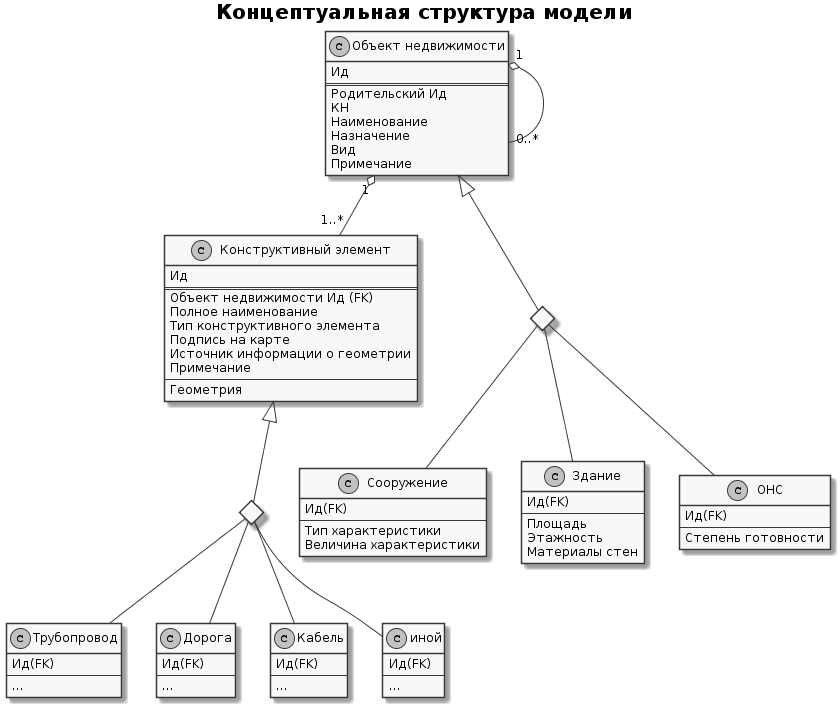 Качество выполнения работ (оказания услуг)Качественное выполнение работ (оказание услуг) — это выполнение работ (оказание услуг) с применением технологий, обеспечивающих наличие у произведённой продукции (оказанной услуги) совокупности свойств и характеристик, придающих продукции (услуге) способность удовлетворять обусловленные или предполагаемые потребности Заказчика. При этом работы должны выполняться в соответствии с действующими нормативно-правовыми актами, договором и настоящим техническим заданием.Исполнитель несёт полную ответственность за качество оказать услуги.С целью обеспечения качественного оказания услуг Исполнитель обязан осуществлять непрерывный технический и приёмочный контроль услуг. Заказчик вправе в любое время проверять ход и качество оказания Исполнителем услуг, не вмешиваясь в его деятельность.Заказчик может участвовать в контроле качества оказания услуг Исполнителем непосредственно или воспользовавшись услугами сторонних организаций.В ходе выполнения контроля качества выполнения работ Заказчик вправе запрашивать у Исполнителя сведения и документы, а также осуществлять непосредственный осмотр и проверку оказываемой услуги.Объём и порядок участия Заказчика в контроле качества выполнения работ определяется Заказчиком дополнительно.Заказчик может проводить выборочный контроль качества выполнения полевых и камеральных работ с помощью оборудования, программного обеспечения и работников Исполнителя.Заказчик при приёмке услуг вправе уведомить Исполнителя о необходимости осуществления инструментального контроля:В ходе инструментального контроля определяется местоположение контрольных точек. Число контрольных точек не ограничивается;Исполнитель обязан по согласованию с Заказчиком направить своих представителей вместе с необходимым и согласованным Заказчиком геодезическим оборудованием для совместного выполнения контрольных измерений;Контрольные измерения по решению Заказчика выполняются методами спутниковых геодезических измерений и/или тахеометрической съёмки;По результатам контрольных измерений Исполнитель обязан передать Заказчику журналы измерений и результаты их обработки;Срок приёмки услуг в данном случае продляется на срок выполнения и обработки контрольных измерений.10. Срок предоставления гарантии качества — не менее 3 лет с момента приёмки услуг.10.1. В случае, если у Заказчика есть замечания к подготовленным документам, Исполнитель в течение 5 (пяти) рабочих дней устраняет замечания либо отказывается их устранять, предоставляя мотивированный ответ.10.2. В случае, если Заказчиком будет получен отказ в выдаче разрешения на ввод объекта в эксплуатацию, в части наличия замечаний к техническому плану, Исполнитель обязан в течение 5 (пяти) рабочих дней, с момента получения письменного уведомления от Заказчика, устранить замечания и передать документы Заказчику.10.3. В случае, если Заказчиком будет получено уведомление о приостановлении или отказе в осуществлении государственного кадастрового учета возведенного ОКС, после получения Заказчиком разрешения на ввод объекта в эксплуатацию, от уполномоченного органа исполнительной власти Федеральной службы государственной регистрации, кадастра и картографии (Росреестр), Исполнитель обязан в течение 5 (пяти) рабочих дней, с момента получения уведомления, устранить замечания и передать документы Заказчику  для повторной подачи заявления в Росреестр для осуществления постановки на кадастровый учет возведенного ОКС.Сроки оказания услугВыходная продукция (услуги)В результате о подрядчик передаёт Заказчику:Цифровые модели объектов работ по данным проектной (рабочей) документации и «как построено»;Перечень ОКС;Технические планы.Выписки из ЕГРН.Требования к выходной продукции (услугам)Дополнительные условияПодрядчик обязан давать Заказчику необходимые пояснения (консультации) по всем вопросам, возникающим в связи с выполнением работ и (или) использованием их результатов.По требованию Заказчика Подрядчик должен направлять своих представителей для участия в совещаниях, связанных с выполнением работ.Подрядчик обязан еженедельно не позднее 10 часов 00 минут каждого понедельника представлять отчёт о работах, выполненных за предыдущую неделю. Формат отчёта согласовывается Заказчиком дополнительно.По мере подготовки выходной продукции Подрядчик передаёт её Заказчику для ознакомления.Подрядчик передаёт выходную продукцию в электронном виде посредством сети Интернет способами, согласованными Заказчиком.Подрядчик гарантирует, что передаваемые Заказчику результаты работ и использование их Заказчиком, не будут нарушать чьих-либо прав. В случае появления таких претензий Подрядчик обязуется принять все возможные меры по защите интересов Заказчика, включая представление интересов в суде и компенсацию Заказчику возможных убытков в полном объёме.Подрядчик несёт ответственность за соблюдение правил техники безопасности при производстве работ.Подрядчик несёт ответственность за соблюдение законодательства в области охраны окружающей среды.9. Не допускается осуществлять рубку деревьев, оставлять засечки на стволах, оставлять мусор в непредназначенных для этого местах.ПРИЛОЖЕНИЕ № 2к Договору от «____» __________ 2023 г.№ Акт сдачи-приемки оказанных Услуг(ФОРМА)г. Москва						«__»_______20__ годаАкционерное общество «КАВКАЗ.РФ» (АО «КАВКАЗ.РФ»), в лице ___________________, действующего на основании ___________, именуемое в дальнейшем «Заказчик», с одной стороны, и ________________________, в лице _____________________________, действующего на основании _________________, именуемое в дальнейшем «Исполнитель», с другой стороны, совместно именуемые Стороны, в соответствии с заключенным между Сторонами Договором от ________№ ______, подписали настоящий акт сдачи-приемки оказанных Услуг о нижеследующем.Исполнителем в период с __ по __ включительно оказаны следующие Услуги:Стоимость оказанных Услуг составляет ___________ руб., в том числе НДС 20%/НДС не облагается.Вышеперечисленные Услуги ____________ (выполнены/не выполнены) полностью и в установленный срок.Заказчик _____________ (не имеет/имеет) претензий по объему и качеству оказанных Услуг.ПОДПИСИ СТОРОН:Форма согласована:№ п/пНаименованиеСодержание пункта извещенияОбщие сведенияВ настоящем извещении о проведении открытого запроса котировок в электронной форме (далее – извещение) применяются основные понятия, используемые в Положении о закупке товаров, работ, услуг АО «КАВКАЗ.РФ».Нормы Положения о закупке товаров, работ, услуг АО «КАВКАЗ.РФ», регулирующие порядок проведения открытого запроса котировок в электронной форме, распространяют действие на осуществление настоящей закупкиОбщие сведенияВ настоящем извещении о проведении открытого запроса котировок в электронной форме (далее – извещение) применяются основные понятия, используемые в Положении о закупке товаров, работ, услуг АО «КАВКАЗ.РФ».Нормы Положения о закупке товаров, работ, услуг АО «КАВКАЗ.РФ», регулирующие порядок проведения открытого запроса котировок в электронной форме, распространяют действие на осуществление настоящей закупкиЗаказчикНаименование: акционерное общество «КАВКАЗ.РФ»
(АО «КАВКАЗ.РФ», ИНН 2632100740)Место нахождения: 123112, Российская Федерация, 
г. Москва, ул. Тестовская, дом 10, 26 этаж, помещение IКонтактная информацияПочтовый адрес: Российская Федерация, 123112, г. Москва, ул. Тестовская, д. 10, 26 этаж, помещение IАдрес электронной почты: info@ncrc.ru, security@ncrc.ruТелефон: +7 (495) 775-91-22, доб.: 421Контактное лицо: Токарев Игорь АлександровичАдрес сайта заказчика: www.ncrc.ruАдрес сайта Единой информационной системы в сфере закупок: www.zakupki.gov.ru (далее – сайт ЕИС, ЕИС)Адрес сайта электронной площадки: АО «ЭТС» (Фабрикант)  (далее – сайт электронной площадки, (Фабрикант), электронная площадка)Информация по предмету закупкиИнформация по предмету закупкиСпособ закупкиОткрытый запрос котировок в электронной формеПредмет закупкиПраво заключения договора на оказание услуг по проведению кадастровых работ в отношении объекта: «Всесезонный туристско-рекреационный комплекс «Эльбрус», Кабардино-Балкарская Республика. Пассажирская канатная дорога EL6»Краткое описание предмета закупкиОпределены условиями проекта договора (приложение 
№ 4 к извещению)Предмет договораОказание услуг по проведению кадастровых работ в отношении объекта: «Всесезонный туристско-рекреационный комплекс «Эльбрус», Кабардино-Балкарская Республика. Пассажирская канатная дорога EL6»Количество поставляемого товара, объема выполняемых работ, оказываемых услугОпределены условиями проекта договора (приложение 
№ 4 к извещению)Сведения о начальной (максимальной) цене договора/ начальной (максимальной) цене единицы товара, работ, услугНачальная (максимальная) цена договора: 250 000,00 (Двести пятьдесят тысяч) рублей 00 копеек, без учета НДС.В целях обеспечения возможности размещения извещения о настоящей закупке в единой информационной системе в сфере закупок (далее - ЕИС) в соответствии с функционалом ЕИС, а также обоснования расчета начальной (максимальной) цены договора, справочно приводится начальная (максимальная) цена договора с учетом НДС в размере 300 000,00 (Триста тысяч) рублей 00 копеек, включая НДС.Обоснование начальной (максимальной) цены договора либо цены единицы товара, работы, услуги, включая информацию о расходах на перевозку, страхование, уплату таможенных пошлин, налогов и других обязательных платежей определено приложением № 3 к извещению.ФинансированиеСобственные средства АО «КАВКАЗ.РФ»Срок поставки товара, выполнения работ, оказания услугОпределен условиями проекта договора (приложение 
№ 4 к извещению)Место поставки товара, выполнения работ, оказания услугОпределено условиями проекта договора (приложение № 4 к извещению)Требования к содержанию, форме, оформлению и составу заявки на участие в закупкеОпределены формой заявки на участие в закупке, (приложение № 1 к извещению) и пунктами 5 и 6 извещенияУсловия поставки товара, выполнения работ, оказания услугОпределены проектом договора (приложение № 4 
к извещению)Форма, сроки и порядок оплаты товара, работ, услугОпределены проектом договора (приложение № 4
к извещению)Обеспечение заявки на участие в закупкеНе предусмотреноОбеспечение исполнения договораНе предусмотреноДата начала срока подачи заявок на участие в закупке:09 ноября 2023 годаМесто подачи заявок на участие в закупке(Фабрикант) www.fabrikant.ruДата и время окончания срока подачи заявок на участие в закупке17 ноября 2023 года 16:00 (мск)Место открытия доступа к заявкам на участие в закупке(Фабрикант) www.fabrikant.ruДата рассмотрения заявок на участие в закупке и определение победителя21 ноября 2023 годаЕдиная комиссия вправе рассмотреть заявки на участие 
в закупке в срок ранее даты, определенной извещением 
о закупке без уведомления участников закупки о переносе даты рассмотрения заявокМесто рассмотрения заявок на участие в закупке и определение победителя:123112, г. Москва, ул. Тестовская, д. 10.Требования к участникам закупкиТребования к участникам закупкиОбязательные требования к участникам закупкиСоответствие участника закупки требованиям, устанавливаемым в соответствии с законодательством Российской Федерации к лицам, осуществляющим поставку товара, выполнение работы, оказание услуги, являющимся объектом осуществляемой закупки (предметом закупки).непроведение ликвидации участника закупки – юридического лица и отсутствие решения арбитражного суда о признании участника закупки – юридического лица, индивидуального предпринимателя несостоятельным (банкротом) и об открытии конкурсного производства;неприостановление деятельности участника закупки в порядке, предусмотренном Кодексом Российской Федерации об административных правонарушениях, на дату подачи заявки на участие в закупке;отсутствие у участника закупки недоимки по налогам, сборам, задолженности по иным обязательным платежам в бюджеты бюджетной системы Российской Федерации (за исключением сумм, на которые предоставлены отсрочка, рассрочка, инвестиционный налоговый кредит в соответствии с законодательством Российской Федерации о налогах и сборах, которые реструктурированы в соответствии с законодательством Российской Федерации, по которым имеется вступившее в законную силу решение суда о признании обязанности заявителя по уплате этих сумм исполненной или которые признаны безнадежными к взысканию в соответствии с законодательством Российской Федерации о налогах и сборах) за прошедший календарный год, размер которых превышает 25 процентов балансовой стоимости активов участника закупки, по данным бухгалтерской отчетности за последний отчетный период. Участник закупки считается соответствующим установленному требованию в случае если им в установленном порядке подано заявление об обжаловании указанных недоимки, задолженности и решение по такому заявлению на дату рассмотрения заявки на участие в определении поставщика (подрядчика, исполнителя) не принято;обладание участником закупки исключительными правами на результаты деятельности, если в связи с исполнением договора заказчик приобретает права на такие результаты (в случае, если приобретение такого права предусмотрено условиями проекта договора);отсутствие сведений об участнике закупки в реестре недобросовестных поставщиков, предусмотренных Федеральным законом от 18 июля 2011 г. № 223-ФЗ «О закупках товаров, работ, услуг отдельными видами юридических лиц»;отсутствие у участника закупки ограничений для участия в закупках, установленных законодательством Российской Федерации.Соответствие участника закупки требованиям, определенным пунктами 2.1.1. – 2.1.7, подтверждается предоставлением в составе заявки на участие в закупке декларации соответствия участника закупки обязательным требованиям заказчика согласно пункту 6 заявки на участие в закупке (приложение № 1 к извещению).Дополнительные требования к участникам закупки2.2.1. Отсутствие:2.2.1.1. у участника закупки физического лица либо у лица, имеющего право без доверенности действовать от имени юридического лица, участника закупки – юридического лица судимости за преступления в сфере экономики и (или) преступления, предусмотренные статьями 289, 290, 291, 291.1 Уголовного кодекса Российской Федерации (за исключением лиц, у которых такая судимость погашена или снята), а также неприменение в отношении указанных физических лиц наказания в виде лишения права занимать определенные должности или заниматься определенной деятельностью, которые связаны с поставкой товара, выполнением работы, оказанием услуги, являющихся объектом (предметом) осуществляемой закупки, и административного наказания в виде дисквалификации;2.2.1.2. участника закупки в Реестре юридических лиц, привлеченных к административной ответственности по статье 19.28 Кодекса Российской Федерации об административных правонарушениях (юридические лица, привлеченные к административной ответственности за незаконное вознаграждение), в течение 2 (двух) лет до даты подачи заявки на участие в закупке;2.2.1.3. у участника закупки на дату окончания срока предоставления заявок на участие в закупке вступившего в законную силу решения суда о расторжении договора и/или договора, расторгнутого в судебном порядке в связи с неисполнением и/или ненадлежащим исполнением участником закупки обязательств по договору с лицом, 
не являющимся по определению Положения о закупке заказчиком, в течение 2 (двух) лет, предшествующих дате окончания срока предоставления заявок на участие в закупке, определенного закупочной документацией;2.2.1.4. участника закупки на дату окончания срока предоставления заявок на участие в закупке в Реестре иностранных агентов в соответствии с Федеральным законом от 14.07.2022 № 255-ФЗ «О контроле за деятельностью лиц, находящихся под иностранным влиянием»;2.2.1.5. в реестре недобросовестных поставщиков, предусмотренном Федеральным законом от 5 апреля 2013 года № 44-ФЗ «О контрактной системе в сфере закупок товаров, работ, услуг для обеспечения государственных и муниципальных нужд».Соответствие участника закупки требованиям, определенным пунктами 2.2.1.1. – 2.2.1.5, подтверждается предоставлением в составе заявки на участие в закупке декларации соответствия участника закупки дополнительным требованиям заказчика согласно пункту 7 заявки на участие в закупке (приложение № 1 к извещению).2.2.2. Наличие у участника закупки опыта выполнения кадастровых работ за последние 3 (три) года, предшествующих дате подачи заявки на участие в закупке, по объектам капитального строительства с ценой договора не менее 50% (Пятьдесят) процентов от начальной (максимальной) цены договора (подтверждается предоставлением копии одного договора и документов, подтверждающих стоимость выполнения работ по представленному договору (акт (акты) сдачи-приемки выполненных работ).2.2.3. Наличие у участника закупки квалифицированных работников:- для юридического лица – в штате не менее 2 (двух) кадастровых инженеров и их членства в саморегулируемой организации кадастровых инженеров (подтверждается предоставлением копии штатной расстановки (без указания информации об оплате труда), подготовленной по состоянию на дату, не ранее чем за 1 месяц до даты размещения извещения о проведении закупки на сайте Единой информационной системы, копий выписок из реестра членов саморегулируемой организации кадастровых инженеров);- для индивидуального предпринимателя – членство в саморегулируемой организации кадастровых инженеров (подтверждается предоставлением копии выписки из реестра членов саморегулируемой организации кадастровых инженеров).3Порядок предоставления извещения о закупке участнику закупки После размещения извещения о закупке заинтересованные лица могут получить без взимания платы извещение о закупке в форме электронного документа в ЕИС, на сайте электронной площадки, на сайте Общества.4Формы, порядок, дата и время окончания срока предоставления участникам закупки разъяснений положений документации о закупкеУчастник закупки вправе на сайте электронной площадки направить запрос о даче разъяснении положений извещения о закупке. Заказчик в течение 3 (трех) рабочих дней со дня поступления запроса предоставляет разъяснения положений извещения на сайте ЕИС, сайте электронной площадки и сайте Общества.Заказчик вправе не отвечать на запрос разъяснений положений извещения о закупке в случае если запрос поступил позднее чем за 3 (три) рабочих дня до даты окончания срока подачи заявок на участие в закупке. Разъяснения положений извещения о закупке не должны изменять предмет закупки и существенные условия проекта договора.5Порядок подготовки заявки на участие в запросе котировок в электронной формеДля участия в закупке в электронной форме участнику закупки необходимо получить аккредитацию на электронной площадке в порядке, установленном оператором электронной площадки.Функционирование электронной площадки осуществляется в соответствии с правилами, действующими на электронной площадке.Подача заявки на участие в запросе котировок в электронной форме, а также обмен информацией между участником закупки, заказчиком и оператором электронной площадки, связанной с осуществлением закупки, производится на электронной площадке в форме электронных документов.Заявка на участие в открытом запросе котировок в электронной форме и все документы, входящие в состав заявки на участие в запросе котировок, сканируются и/или архивируются в форматах pdf, zip, rar и размещаются на сайте электронной торговой площадки в порядке, определенном электронной площадкой. При этом документы, созданные участником закупки в соответствии с формой, определенной извещением, заверяются подписью уполномоченного лица и печатью лица (при наличии).Кроме того, документ «Сведения об участнике закупки», а также в случае, если в составе заявки на участие в запросе котировок необходимо предоставить Спецификацию, Предложение о цене, Техническое задание, Правила страхования и/или иной документ, информация об условиях исполнения договора из которых включается в приложения к договору, заключаемому по итогам закупки, размещаются на сайте электронной торговой площадки в форме, сформированной в программе Microsoft Word, Microsoft Excel. При этом непредставление документов в форме, сформированной в программе Microsoft Word, Microsoft Excel, не является основанием для принятия решения о несоответствии участника закупки и/или поданной им заявки на участие в закупке требованиям, установленным извещением о закупке, в соответствии с пунктом 7.3.3 извещения. Электронные документы участника закупки, заказчика, оператора электронной площадки должны быть подписаны усиленной квалифицированной электронной подписью лица, имеющего право действовать от имени соответственно участника закупки, заказчика, оператора электронной площадки.Участник закупки вправе подать только одну заявку на участие в такой закупке в отношении каждого предмета закупки (лота) в любое время с момента размещения извещения о ее проведении до даты и времени окончания срока подачи заявок на участие в такой закупке, определенных извещением о закупке. Участник закупки несет все расходы, связанные с подготовкой заявки на участие в закупке, заказчик не несет ответственности и не приобретает обязательств по возмещению таких расходов.Текст документа должен быть в качестве, пригодном для чтения.Сведения, содержащиеся в документе, не должны допускать двусмысленных и противоречивых толкований.При проведении закупки до определения победителя закупки или единственного участника закупки какие-либо переговоры заказчика, включая членов Единой комиссии, с участником закупки по предмету закупки не допускаются, за исключением пояснений порядка осуществления закупки, а также требований извещения о закупке.6Документы, предоставляемые участником закупки в составе заявки на участие в запросе котировокЗаявка на участие в закупке, подготовленная участником закупки, должна содержать следующие документы, сведения и информацию:заявка на участие в открытом запросе котировок в электронной форме (по форме, определенной приложением № 1 к извещению);сведения об участнике закупки (по форме, определенной приложением № 2 к извещению);учредительный и регистрационные документы участника закупки (устав (для юридических лиц), свидетельство о постановке на учет в налоговом органе (для юридических лиц, индивидуальных предпринимателей, физических лиц), свидетельство о государственной регистрации юридического лица (для юридического лица, зарегистрированного до 2017 года) или лист записи Единого государственного реестра юридических лиц (для юридического лица, зарегистрированного позже 2016 года), свидетельство о регистрации физического лица в качестве индивидуального предпринимателя (для индивидуального предпринимателя, зарегистрированного до 2017 года) или лист записи Единого государственного реестра индивидуальных предпринимателей (для индивидуального предпринимателя, зарегистрированного позже 2016 года), учредительные и регистрационные документы участника закупки в соответствии с законодательством соответствующего государства (для иностранных лиц) документ, удостоверяющий личность участника закупки (для физического лица, не являющегося индивидуальным предпринимателем);выписка из единого государственного реестра юридических лиц (для юридического лица), выписка из единого государственного реестра индивидуальных предпринимателей (для индивидуального предпринимателя), выписка из реестра юридических лиц или физических лиц в качестве индивидуальных предпринимателей государства, в котором зарегистрировано лицо (для иностранного лица). Выписка должна быть получена не ранее чем за 6 (шесть) месяцев до дня размещения на ЕИС настоящего извещения;документ, подтверждающий полномочия на осуществление действий от имени участника закупки – юридического лица (документ с решением о назначении или об избрании (протокол заседания общего собрания или совета директоров или наблюдательного совета или решение единоличного участника лица или иного органа управления участника закупки) и/или приказ о назначении физического лица на должность, в соответствии с которыми такое физическое лицо обладает правом действовать от имени участника закупки без доверенности) (для юридического лица в случае если подписант является лицом, имеющим право без доверенности действовать от имени юридического лица) (далее в настоящем подпункте – руководитель). В случае если от имени участника закупки действует иное лицо, заявка на участие в закупке должна содержать также доверенность на осуществление действий от имени участника закупки, заверенную печатью участника закупки (при наличии печати) и подписанную руководителем (для юридического лица) или уполномоченным руководителем лицом, либо засвидетельствованную в нотариальном порядке копию указанной доверенности. В случае, если указанная доверенность подписана лицом, уполномоченным руководителем, заявка на участие в закупке должна содержать также копию документа, подтверждающего полномочия такого лица;решение об одобрении или о совершении крупной сделки (в случае если требование о необходимости наличия такого решения для совершения крупной сделки установлено законодательством Российской Федерации, учредительным документом юридического лица, если для участника закупки поставка товаров, выполнение работ, оказание услуг, являющихся предметом договора, являются крупной сделкой) или, справка, содержащая информацию о том, что решение об одобрении или о совершении крупной сделки не требуется, оформленная в произвольной форме на бланке организации (при наличии), заверенная подписью уполномоченного лица и печатью юридического лица (при наличии) (в случае если требование о необходимости наличия такого решения для совершения крупной сделки не установлено законодательством Российской Федерации, учредительным документом юридического лица, если для участника закупки поставка товаров, выполнение работ, оказание услуг, являющихся предметом договора, не является крупной сделкой);документ, на основании которого юридическое лицо освобождено от уплаты НДС (при наличии) и/или уведомление о применении упрощенной системы налогообложения (при наличии, документом может быть: информационное письмо из ИФНС (по форме 
№ 26.2-7) и/или уведомление (заявление) о переходе на УСН, принятое в установленном порядке ИФНС) и/или иной документ, предусмотренный законодательством Российской Федерации);документы, подтверждающие соответствие участника закупки дополнительным требованиям, определенным пунктом 2.2.2 извещения (в случае наличия таких требований – требования установлены);надлежащим образом заверенный перевод на русский язык документа, составленного (оформленного) на иностранном языке (в случае, если в составе заявки на участие в закупке предоставлен документ, составленный (оформленный) на иностранном языке).В случае противоречия текста в оригинале документа и переводе документа преимущество будет иметь текст в переводе документа.7Рассмотрение заявок на участие в закупке и определение победителя закупкиПосле открытия доступа к заявкам на участие в закупке Единая комиссия рассматривает предоставленные заявки на участие в закупке на соответствие требованиям, установленным извещением.На основании результатов рассмотрения Единой комиссией принимается решение о допуске или не допуске к участию в запросе котировок участника закупки и решение об определении победителя закупки.Рассмотрение заявок на участие в закупке и определение победителя закупки заказчик осуществляет в срок, месте и порядке, установленные извещением.Единая комиссия, на основании результатов рассмотрения заявок на участие в закупке, принимает решение о несоответствии участника закупки и/или поданной им заявки на участие в закупке требованиям, установленным извещением о закупке по следующим основаниям:несоответствие участника закупки и/или поданной им заявки на участие в закупке требованиям, установленным извещением (в том числе в случае, если участником закупки представлен документ, по форме отличающийся от формы, требуемой извещением);несоответствие качественных и/или функциональных и/или количественных характеристик поставляемых товаров, выполняемых работ, оказываемых услуг, определенных в заявке на участие в закупке, по сравнению с соответствующими характеристиками и/или требованиям к ним, указанными в извещением; непредставление одного или более сведений, информации и документов, определенных извещением, и/или представление сведений, информации и документов, несоответствующих требованиям извещения, и/или имеющих недостоверные и/или сфальсифицированные сведения, информацию, документы; превышение начальной (максимальной) цены договора, определенной пунктом 1.3.6 извещения;превышения срока, отклонение от периода поставки товара, выполнения работ, оказания услуг, и/или одного и более срока этапов поставки товара, выполнения работ, оказания услуг, определенных извещением о закупке (в случае если извещением о закупке установлены соответствующие требования);несоответствие участника закупки требованиям к участникам закупки, указанным пунктами 2.1 и 2.2 извещения о закупке; в случае если такой участник является иностранным агентом в соответствии с Федеральным законом от 14.07.2022 № 255-ФЗ «О контроле за деятельностью лиц, находящихся под иностранным влиянием».Единая комиссия при рассмотрении заявок на закупку вправе отклонить заявку на участие в закупке, содержащую документ, подтверждающий несогласие с отдельными нормами извещения. Включение участником закупки в состав заявки на участие в закупке документа, подтверждающего несогласие с отдельными нормами извещения, не отменяет согласия участника закупки принять участие в закупке на условиях, определенных заказчиком в извещении, и не является юридически обязывающим для заказчика документом (факт подачи участником заявки на участие в закупке является подтверждением его согласия со всеми условиями извещения в той редакции, которая была опубликована в ЕИС на момент подачи такой заявки). Заказчик также вправе игнорировать данный документ, обязав участника закупки, в случае признания его победителем закупки или единственным участником закупки, поставить товар, выполнить работы, оказать услуги на условиях, соответствующих требованиям извещения.Единая комиссия на любом этапе проведения процедуры закупки до заключения договора вправе отстранить участника закупки от дальнейшего участия в закупке в случае если заказчиком будет установлено:- недостоверные и заведомо ложные сведения, содержащиеся в документах, предоставленных участником закупки в составе заявки на участие в закупке, включая, но, не ограничиваясь, сведениями об опыте поставки товара, выполнения работ, оказания услуг, осуществленных участником закупки, не имея при этом законных оснований на такое осуществление;- сговор двух и более участников закупки во время проведения закупки.По результатам процедуры рассмотрения заявок на участие в закупке Единая комиссия составляет протокол рассмотрения заявок на участие в закупке и определение победителя закупки.Протокол рассмотрения заявок на участие в закупке публикуется заказчиком в ЕИС, сайте электронной площадки и сайте Заказчика не позднее чем через 3 (три) календарных дня со дня подписания протокола всеми присутствующими на заседании членами Единой комиссии.Любой участник закупки не позднее чем через 10 (десять) рабочих дней со дня размещения в ЕИС протокола рассмотрения заявок на участие в закупке, вправе направить в адрес председателя Единой комиссии запрос о разъяснении результатов рассмотрения заявок на участие в закупке, поданный в письменной форме на бланке организации (при наличии) за подписью уполномоченного лица участника закупки. Заказчик, в течение 5 (пяти) рабочих дней с даты поступления запроса о разъяснении результатов проведения рассмотрения заявок на участие в закупке обязан представить участнику закупки в письменной форме соответствующие разъяснения.Заказчик вправе не отвечать на запрос, оформленный с нарушением требований настоящего пункта.7.7. Победителем запроса котировок признается участник закупки, заявка на участие в закупке которого соответствует требованиям, установленным извещением о проведении запроса котировок, и содержит наиболее низкую цену договора. Предложения участников сопоставляются без учета НДС. В случае если в двух и более заявках на участие в закупке содержится одинаковая цена договора, победителем закупки признается участник закупки, заявка на участие в закупке которого поступила ранее других заявок на участие в закупке, содержащих такую же цену договора.7.8. В случае если заявка на участие в закупке только одного участника закупки соответствует требованиям, установленным извещением о проведении запроса котировок, заказчик вправе заключить договор с таким единственным участником закупки. Заказчик не позднее чем через 20 (двадцать) календарных дней со дня признания закупки несостоявшейся уведомляет единственного участника закупки о своем решении заключить или не заключать соответствующий договор. Закупка признается несостоявшейся в случае если по окончании срока подачи заявок на участие в закупке подана только одна заявка на участие в закупке или не подано ни одной заявки на участие в закупке, а также на основании результатов рассмотрения заявок на участие в закупке принято решение об отказе в допуске к участию в закупке всех участников закупки, подавших такие заявки, или о допуске к участию в закупке одного участника закупки, подавшего такую заявку, и признании его единственным участником закупки.В случае признания закупки несостоявшейся заказчик вправе осуществить проведение повторной закупки.8Срок и условия заключения договораДоговор по результатам конкурентной закупки заключается с использованием программно-аппаратных средств электронной площадки и должен быть подписан электронной подписью лица, имеющего право действовать от имени соответственно участника такой конкурентной закупки, заказчика.Договор с победителем закупки заключается не ранее чем через 10 (десять) календарных дней и не позднее чем через 20 (двадцать) календарных дней с даты размещения в ЕИС итогового протокола, составленного по результатам закупки.Договор с единственным участником закупки заключается не позднее чем через 20 (двадцать) календарных дней с даты принятия заказчиком решения о заключении договора с таким участником закупки, но не ранее чем через 10 (десять) календарных дней с даты размещения в ЕИС итогового протокола, составленного по результатам закупки.Заказчик на основании размещенного в ЕИС итогового протокола, составленного по результатам закупки, или на основании принятия заказчиком решения о заключении договора с единственным участником закупки формирует и размещает на электронной площадке без своей подписи проект договора, подготовленный в соответствии с требованиями пункта 8.6 извещения, для подписания участником закупки, с которым принято решение о заключении договора.В случае необходимости одобрения (утверждения) органом управления или исполнительным органом заказчика в соответствии с законодательством Российской Федерации и/или учредительным документом заказчика и Положением о закупке заключения договора или, в случае обжалования в антимонопольном органе или суде действий (бездействия) заказчика, Единой комиссии, оператора электронной площадки, договор должен быть заключен не позднее чем через 5 (пять) календарных дней с даты указанного одобрения (утверждения) или с даты вынесения решения антимонопольного органа или суда по результатам обжалования действий (бездействия) заказчика, Единой комиссии, оператора электронной площадки, в соответствии с которым заказчик имеет право заключить договор.Условия заключения договора:договор по результатам конкурентной закупки заключается с победителем закупки или с единственным участником закупки (в случае принятия заказчиком решения о заключении договора с единственным участником закупки);лицо, с которым по результатам конкурентной закупки заказчиком принято решение заключить договор, обязано заключить такой договор;договор, заключаемый по итогам закупки, должен соответствовать проекту договора, размещенному в ЕИС (приложение № 4 к извещению), с включением в него условий, предложенных участником закупки, с которым заключается договор;договор заключается с ценой договора определенной в предложении участника закупки, с которым заключается договор с учетом приоритета товаров российского происхождения, работ, услуг, выполняемых, оказываемых российскими лицами (в случае применения при проведении закупки приоритета товаров российского происхождения, работ, услуг, выполняемых, оказываемых российскими лицами, установленного пунктом 9 извещения);стороны договора по согласованию сторон до заключения договора вправе изменить в сторону улучшения в отношении заказчика существенные условия договора (цену договора (но не выше начальной (максимальной) цены договора) или начальную (максимальную) цену единицы товара, работы, услуги, установленных извещением), срок поставки товара, выполнения работ, оказания услуг), предложенные участником закупки, с которым заключается договор.9Приоритет товаров российского происхождения, работ, услуг, выполняемых, оказываемых российскими лицамиПрименяется в соответствии с постановлением Правительства Российской Федерации от 16.09.2016 г. 
№ 925 «О приоритете товаров российского происхождения, работ, услуг, выполняемых, оказываемых российскими лицами, по отношению к товарам, происходящим из иностранного государства, работам, услугам, выполняемым, оказываемым иностранными лицами».10Приложение1. Заявка на участие в открытом запросе котировок в электронной форме. Форма.2. Сведения об участнике закупки. Форма.3. Обоснование начальной (максимальной) цены договора.4. Проект договора.без учета НДС, рублейНДС, рублей **заполняется в случае если участник является плательщиком НДСвключая НДС, рублей**заполняется в случае если участник является плательщиком НДСПолное наименованиеКраткое наименованиеДолжность руководителяФамилия, имя, отчество руководителяУполномочивающий документФамилия, имя, отчество главного бухгалтераУполномочивающий документОГРНИННКППОКАТООКВЭДОКФСОКОПФНаименование банкаР/счК/счБИКОКПОМесто нахождения (юридический адрес)Фактический адрес(почтовый адрес)ТелефонФаксСайтe-mailКонтактное лицо по исполнению договораЯвляется плательщиком НДС (да/нет)Реквизиты документа (-ов)), подтверждающего (-их) применение УСН (указывается в случае если участник не является плательщиком НДС)Является субъектом МСП (да/нет)№ п/пНаименованиеЕд. 
изм.Кол-воПоставщик №1Поставщик №2Поставщик №3№ п/пНаименованиеЕд. 
изм.Кол-воЦена, руб. без учета НДСЦена, руб. без учета НДСЦена, руб. без учета НДС1Оказание услуг по проведению кадастровых работ в отношении объекта: «Всесезонный туристско-рекреационный комплекс «Эльбрус», Кабардино-Балкарская Республика. Пассажирская канатная дорога EL6»шт.1380 000,00413 000,00300 000,00ИСПОЛНИТЕЛЬ:От Исполнителя:_________________________ / /(подписано ЭЦП)ЗАКАЗЧИК:АО «КАВКАЗ.РФ»Адрес места нахождения: улица Тестовская, дом 10, 26 этаж, помещение I,город Москва, Российская Федерация, 123112Адрес для отправки почтовой корреспонденции:123112, Российская Федерация, город Москва, улица Тестовская, дом 10, 26 этаж, помещение I Тел./факс: +7(495)775-91-22/ +7(495)775-91-24ИНН 2632100740, КПП 770301001ОКПО 67132337, ОГРН 1102632003320Платежные реквизиты:Наименование: УФК по г. Москве (акционерное общество «КАВКАЗ.РФ» л/сч 711Н7550001)р/счет № 03215643000000017301Банк: ГУ БАНКА РОССИИ ПО ЦФО//УФК ПО Г. МОСКВЕ г. Москва  Корреспондентский счет: 40102810545370000003БИК: 004525988От Заказчика:____________________ / /(подписано ЭЦП)НазваниеМестоположениеВсесезонный туристско-рекреационный комплекс «Эльбрус», Кабардино-Балкарская Республика. Пассажирская канатная дорога EL6Россия, Кабардино-Балкарская Республика, Эльбрусский район№Наименование объектаСостав объектаЕдиницы измерения1.Пассажирская канатная дорога EL6Пассажирская подвесная канатная дорога EL6830 м1.Пассажирская канатная дорога EL6Нижняя станция ППКД EL6площадь застройки 790 кв. м, общая площадь 685 кв. м1.Пассажирская канатная дорога EL6Верхняя станция ППКД EL6 (секция 1)площадь застройки 700 кв. м, общая площадь 620 кв. м1.Пассажирская канатная дорога EL6Верхняя станция ППКД EL6 (секция 2)площадь застройки 1923,2 кв. м, общая площадь 2077,56 кв. м2.ТП-КД-5.1ТП-КД-5.1площадь застройки 46,3 кв. м, общая площадь 23,1 кв. м3.ТП-КД-6.1ТП-КД-6.1площадь застройки 46,3 кв. м, общая площадь 23,1 кв. м4.Сети связиСети связи 12444 м5.Сети электроснабженияВнутриплощадочные сети 0,4 кВ1 029 м5.Сети электроснабженияВнутриплощадочные сети 10 кВ2502 м6.Сети водоснабженияСети водоснабжения5 386,2 м6.Сети водоснабженияТрубопроводы пожаротушения235 м6.Сети водоснабженияПожарные резервуары2 шт. по 250 куб. м, d7,050м6.Сети водоснабженияПожарная насосная станцияd 3,050 м7.Сети водоотведенияХозяйственно-бытовая канализация5 310 м7.Сети водоотведенияКомплексные очистные сооружения хозяственно-бытовых сточных вод (КОС) - подземный, 6,525х7,52549,10 кв. м№Наименование вида услугСобытие, определяющее начало оказания услугСрок, рабочих дней1Подготовка технических плановНа следующий день после получения от Заказчика исходных данных для оказания услуг, указанных в разделе 3 настоящего технического задания102Сопровождение ГКУ и государственной регистрации правНа следующий день после получения от Заказчика разрешения на ввод ОКС в эксплуатацию203Подготовка отчётных материаловГосударственный кадастровый учет ОКС и государственная регистрация прав на него5№Вид продукцииТребования1Цифровая модель объекта работ (модель)Модель подготавливается в формате совместимом с ГИС ArcGis (например, общераспространённых форматах ГИС: MapInfo tab, обменный формат MapInfo mif\mid, ArcGis Shape file, файловой базы геоданных ArcGis, базы данных MS SQL Server (MS SQL Server 2014 (*.mdf и *.ldf), тип пространственных данных Geometry) и т.д.);Модель не должна содержать элементы, связанные с оформлением чертежей (штампы, выноски, поясняющие надписи и т.д.);Информация, отражающая сущность и характеристики элементов модели (семантическая информация), вносится в атрибуты (столбцы) слоёв (таблиц), в том числе связанных слоёв (таблиц);Каждая таблица должна иметь первичный ключ, обеспечивающий уникальную идентификацию каждой строки таблицы;Все данные должны быть согласованны друг с другом, должна обеспечиваться целостность данных, а также внутренняя непротиворечивость;При заполнении таблиц повторяющимися значениями должны использоваться справочники (специальные таблицы). В таблице, использующей справочники, должен быть атрибутивный столбец, содержащий внешний ключ на первичный ключ справочника;Однотипные объекты должны содержаться в одном слое. Например, слой трубопроводы может содержать водопроводы, газопроводы и т.д. Для различения отдельных подтипов объектов используется столбец-дискриминатор;Геометрическая составляющая элементов должна быть выполнена в местной системе координат кадастрового округа, система высот Балтийская;Все пространственные данные должны иметь топологическую (метрическую) корректность (согласованность) данных как внутри слоя, так и между слоями;Каждый слой должен содержать только объекты одного типа геометрической формы (полигоны, полилинии, точки), за исключением случая, если внутренний формат хранения модели поддерживает разделение по типу геометрии стандартными средствами (например, MapInfo tab);Тип геометрической формы для разных элементов модели согласовывается Заказчиком дополнительно;Единый линейный элемент модели не может состоять из отдельных, но имеющих общие точки отрезков.2Перечень ОКССодержит следующие сведения:название объекта недвижимости;кадастровый номер реконструируемого объекта недвижимости;название конструктивного элемента;параметры (протяжённость, площадь застройки, количество и т.д.).3Технические планыФорма технических планов:в бумажном виде (4 экз.);в электронном виде, заверенные усиленной квалифицированной электронной подписью кадастрового инженера;в виде электронного образа технического плана в формате pdf.От Исполнителя:___________________/ ______________/(подписано ЭЦП)От Заказчика:__________________ / Ж.А. Зимнурова /(подписано ЭЦП)От Исполнителя:_______________ /____________ /М.П.От Заказчика:______________ /__________ /М.П.От Исполнителя:_________________/ _____________ /(подписано ЭЦП)От Заказчика:__________________ / Ж.А. Зимнурова /(подписано ЭЦП)